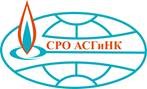 САМОРЕГУЛИРУЕМАЯ ОРГАНИЗАЦИЯАССОЦИАЦИЯ СТРОИТЕЛЕЙ ГАЗОВОГО И НЕФТЯНОГО КОМПЛЕКСОВ(СРО АСГиНК)ПРИСУТСТВОВАЛИ:Пономаренко Дмитрий Владимирович – Председатель Контрольной ко миссии;Скурихин Владимир Александрович – зам председателя Контрольной комиссии;Велентеенко Анатолий Михайлович;Воробей Олег Михайлович;Карпухин Александр Анатольевич;Кудряшов Василий Николаевич;Федоров Александр Александрович.Приглашенные:Летаев Андрей Евгеньевич – Заместитель генерального директора СРО АСГиНК;Ревин Анатолий Иванович – Главный специалист Контрольно-экспертного управления СРО АСГиНК;Пысина Людмила Анатольевна – Начальник финансово-экономического управления СРО АСГиНК.Кворум имеется.Заседание Контрольной комиссии Саморегулируемой организации Ассоциация строителей газового и нефтяного комплексов правомочно.Председательствовал – Пономаренко Дмитрий Владимирович.Секретарь – Карпухин Александр Анатольевич.ПОВЕСТКА ДНЯ:Об утверждении актов проверок членов Ассоциации;О выполнении плана выездных и документарных проверок членов Ассоциации  в 2021 году.СЛУШАНИЯ: 1. По данному вопросу повестки дня – докладчик А.И. Ревин А.И. Ревин сообщил, что в соответствии с утвержденными планами документарных проверок, предлагается к утверждению акты 21 документарной проверки:в 14 организациях, выявлены следующие нарушения:А.И. Ревин предложил:	- утвердить акты плановых документарных проверок, согласно списку:Таблица 1- согласовать сроки устранения нарушений и несоответствий требованиям Ассоциации, выявленных в ходе проверок и отмеченных в актах;- проконтролировать своевременное устранение членами Ассоциации нарушений и несоответствий, отмеченных в актах проверок.Голосование:По данному вопросу повестки дня решили:- согласовать сроки устранения нарушений и несоответствий требованиям Ассоциации, выявленных в ходе проверок и отмеченных в актах;- акты документарных проверок (Таблица 1); - проконтролировать своевременное устранение членами Ассоциации нарушений и несоответствий, отмеченных в актах проверок;2.	По данному вопросу повестки дня – докладчик В.А. СкурихинВ.А. Скурихин сообщил, что в соответствии с утвержденными планами выездных и документарных проверок членов СРО АСГиНК на 2021 год, а также корректировкой данных планов, одобренных Контрольной комиссией, проведено: 63 выездная проверка; 85 документарных проверок. Кроме этого было осуществлено 17 внеплановых выездных и документарных проверок.В.А. Скурихин предложил утвердить исполнение общего плана выездных и документарных проверок членов СРО АСГиНК за 2021 год.Голосование:По данному вопросу повестки дня решили:Утвердить исполнение общего плана выездных и документарных проверок членов СРО АСГиНК за 2021 г.ПОВЕСТКА ДНЯ ИСЧЕРПАНА.Заседание Контрольной комиссии Саморегулируемой организации Ассоциация строителей газового и нефтяного комплексов закрыто.ПРОТОКОЛ ЗАСЕДАНИЯ КОНТРОЛЬНОЙ КОМИССИИПРОТОКОЛ ЗАСЕДАНИЯ КОНТРОЛЬНОЙ КОМИССИИПРОТОКОЛ ЗАСЕДАНИЯ КОНТРОЛЬНОЙ КОМИССИИ«29» декабря 2021 г.Москва№ 230№ п/пДата проверки№ проверки/№ в реестре№ проверки/№ в реестреНаименование организации128.07.202140 /416Современные технологии измерения газа202.08.202144 /618АФ Турботехсервис317.08.202148 /737Инвестгеосервис405.10.202162 /70ГазЭнергоСервис512.10.202164 /184АтлантикТрансгазСистема614.10.202166 /286ГПБ-Сервис725.10.202168 /357Газпром энерго805.11.202170 /393ГРУП СЕРВИЧИЙ ПЕТРОЛИЕРЕ С.А.902.11.202171 /396Газпром геотехнологии1016.11.202175 /552Научно-производственная фирма ДИЭМ1123.11.202177 /595Экстерран Восток1203.12.202180 /776Эмерсон1330.11.202181 /785Газстройпроект1410.12.202182 /799АнодСпецСервис1517.12.202185 /825Инновационные сырьевые технологии1621.12.202187 /829ВостСибСпецМонтаж1706.07.202133 /73Комдиагностика1826.07.202136 /160ОРГТЕХСЕРВИС1903.10.202173 /458Газэнергосервис2025.11.202179 /732Международный общественный Фонд единства православных народов2120.12.202186 /827Бош Термотехника№п/п№ проверки/№ в реестре№ проверки/№ в реестреНаименование организацииНарушены пункты:Нарушены пункты:Нарушены пункты:Нарушены пункты:Нарушены пункты:Нарушены пункты:Нарушены пункты:Нарушены пункты:№п/п№ проверки/№ в реестре№ проверки/№ в реестреНаименование организацииПоложение «О членстве» / Постановление Правительства РФ № 559 от 11.05.17Положение о порядке получения дополнительного профессионального образования и аттестации работников организаций членов СРО АСГиНК  Требований Ассоциации к страхованию гражданской ответственностиТребований Ассоциации к наличию сертификации систем менеджмента качества (СМК)Требований Ассоциации к наличию системы контроля качестваТребований Ассоциации к наличию системы аттестации по ПБПоложение «О контроле СРО АСГиНК за деятельностью своих членов»Срок устранения нарушений по акту проверки140 /416Современные технологии измерения газа№559 - 1 чел. 31.12.21244 /618АФ ТурботехсервисПК: п. 5.2.1.2. - 6 чел.; 01.02.22348 /737ИнвестгеосервисПК: п. 5.2.1.2. - 5 чел.; п. 2.1.1 (10 чел)30.01.22464 /184АтлантикТрансгазСистемаПК: п. 5.2.1.2. - 4 чел.; 30.12.21566 /286ГПБ-Сервис№559 - 2 чел. 01.02.22670 /393ГРУП СЕРВИЧИЙ ПЕТРОЛИЕРЕ С.А.№559 - 1 чел. 15.02.22771 /396Газпром геотехнологииПК: п. 5.2.1.2. - 3 чел.; 01.02.22877 /595Экстерран ВостокПК: п. 5.2.1.2. - 2 чел.; 23.02.22981 /785ГазстройпроектПК: п. 5.2.1.2. - 9 чел.; п. 2.1.1 (6 чел)28.02.221082 /799АнодСпецСервисКадры: п. 5.2.1.1. - 6 чел.; ПК: п. 5.2.1.2. - 6 чел.; №559 - 2 чел.  (НРС); МТБ; Отчет за 2020 год;п.11 - 145066 п.9.2п.2.8п.2.1 (внутренние документы)п. 2.1.1 (6 чел)14.01.221185 /825Инновационные сырьевые технологииКадры: п. 5.2.1.1. - 6 чел.; ПК: п. 5.2.1.2. - 6 чел.; №559 - 2 чел.  (НРС);п.11 - 128666 п.9.2п.2.8п. 2.1.1 (6 чел)30.01.221236 /160ОРГТЕХСЕРВИСКадры: п. 5.2.1.1. - 5 чел.; ПК: п. 5.2.1.2. - 5 чел.; 
МТБ;п.2.8п.2.1 Внутренние документы26.10.2126.11.2126.10.211373 /458Газэнергосервисп.2.2п. 2.1.1 (5 чел)01.03.221479 /732Международный общественный Фонд единства православных народовПК: п. 5.2.1.2. - 3 чел.;30.01.22№ п/пДата проверки№ проверки/№ в реестре№ проверки/№ в реестреНаименование организации128.07.202140 /416Современные технологии измерения газа202.08.202144 /618АФ Турботехсервис317.08.202148 /737Инвестгеосервис405.10.202162 /70ГазЭнергоСервис512.10.202164 /184АтлантикТрансгазСистема614.10.202166 /286ГПБ-Сервис725.10.202168 /357Газпром энерго805.11.202170 /393ГРУП СЕРВИЧИЙ ПЕТРОЛИЕРЕ С.А.902.11.202171 /396Газпром геотехнологии1016.11.202175 /552Научно-производственная фирма ДИЭМ1123.11.202177 /595Экстерран Восток1203.12.202180 /776Эмерсон1330.11.202181 /785Газстройпроект1410.12.202182 /799АнодСпецСервис1517.12.202185 /825Инновационные сырьевые технологии1621.12.202187 /829ВостСибСпецМонтаж1706.07.202133 /73Комдиагностика1826.07.202136 /160ОРГТЕХСЕРВИС1903.10.202173 /458Газэнергосервис2025.11.202179 /732Международный общественный Фонд единства православных народов2120.12.202186 /827Бош Термотехника«ЗА»7 голосов«ПРОТИВ»0 голосов«ВОЗДЕРЖАЛОСЬ»0 голосов«ЗА»7 голосов«ПРОТИВ»0 голосов«ВОЗДЕРЖАЛОСЬ»0 голосовПредседатель Контрольной комиссииПономаренко Дмитрий ВладимировичСекретарьКонтрольной комиссииКарпухин Александр Анатольевич